Science Fiction/Fantasy English IV 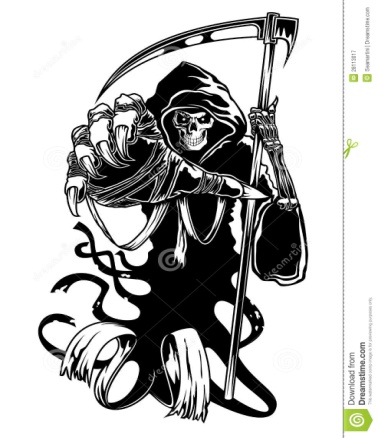 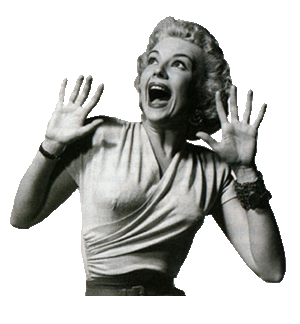 Learning GuideUnit #1:Horror Short Stories & Informational TextSELF-ASSESSMENTSELF-ASSESSMENTSELF-ASSESSMENTUse these to score yourself:Use these to score yourself:StudentTeacherLearning Targets4I understand it, I can do it, and I can comfortably explain it to another learner.I can identify structure of events in a text.3I am confident that I understand it and think I can use it in my learning.I can write a story with elements of plot.2I am not quite there yet. I still have questions, and I need help figuring them out.I can write a story using dialogue.1I need a lot of help, and I am confused about what I am supposed to do.I can identify the literal meaning of a story.I can analyze the interpretive meaning of a story.I can analyze the interpretive meaning of a story.I can analyze the interpretive meaning of a story.I can analyze the interpretive meaning of a story.I can analyze the deeper meaning of a short story by applying it to my own life.I can analyze the deeper meaning of a short story by applying it to my own life.I can analyze the deeper meaning of a short story by applying it to my own life.I can analyze the deeper meaning of a short story by applying it to my own life.KEY VOCABULARYDefinitionExampleExpressiondialogueconversation between two or more people as a feature of a book, play, or movie.expositionthe part of a story in which the theme and main characters are introduced; situation that opens the storyrising actionbuilds the tension of the story and adds to and complicates the conflictdenouementResults from the climax of the story and brings the story to its resolution.climaxthe point at which the tension of the conflict is greatestresolutionOccurs when the conflict is solved and all struggles are ended.ASSESSMENT CRITERIA